Формирование функциональной грамотности на уроках английского языкаВ статье рассматриваются понятия функциональной грамотности, анализируется особенности развития функциональной грамотности при обучении английскому языку, приводятся примеры заданий, направленных на формирование функциональной грамотности учащихся. Ключевые слова: функциональная грамотность, направления функциональной грамотности, задания, английский язык.Аннотация: в статье рассматриваются понятия функциональной грамотности, анализируется особенности развития функциональной грамотности при обучении английскому языку, приводятся примеры заданий, направленных на формирование функциональной грамотности учащихся.Ключевые слова: функциональная грамотность, направления функциональной грамотности, задания, английский язык.В современном мире иностранный язык становится средством обеспечения человека и всего общества в целом. Уже не возникает вопрос «Зачем нужен иностранный язык?». Мы все чаще сталкиваемся с необходимостью использования иностранного языка в повседневной жизни: работа за компьютером, общение в соцсетях, просмотр видеороликов, участие в конкурсах и соревнованиях, … Кроме того, в современном мире люди стали больше путешествовать, а это прекрасная возможность осваивать другу культуру и в то же время нести свою.Функциональная грамотность – одно из центральных понятий в образовательном процессе на сегодняшний день – способность человека использовать навыки чтения и письма в условиях его взаимодействия с социумом. Мы помним, что основной целью обучения иностранному языку является формирование навыков свободного общения и практического применения, поэтому можно смело утверждать, что на уроках английского языка учитель работает по всем направлениям формирования функциональной грамотности.Основная задача учителя – стимулировать речемыслительную активность учащихся, создать ситуативность обучения, другими словами смоделировать такую учебную ситуацию, которая спровоцирует учащихся на спонтанную речь. Основной характеристикой подобных ситуаций является практическая задача: купить билет в кино, сделать заказ в кафе/ресторане, решить, куда пойти/поехать и т.д.Можно выделить несколько особенностей заданий для оценки функциональной грамотности:задача, поставленная вне предметной области и решаемая с помощью предметных знаний;в каждом из заданий описывается жизненная ситуация;контекст заданий близок к проблемным ситуациям, возникающим в повседневной жизни;ситуация требует осознанного выбора модели поведения;вопросы изложены простым и ясным языком;используются иллюстрации, таблицы, схемы, диаграммы.Выделяют следующие направления формирования функциональной грамотности:математическая грамотность;читательская грамотность;естественнонаучная грамотность;финансовая грамотность;глобальные компетенции;креативное мышление.Разберем на примерах, как можно формировать все направления функциональной грамотности на уроках английского языка.Формирование математической грамотности на уроках английского языка начинается во втором классе, когда обучающиеся знакомятся с числительными от 1 до 12. Типовая задача: производить простые вычисления на иностранном языке, характерные для обычной проверки математической подготовки учащихся. «Ты гостишь у своей бабушке в деревни. Скажи своему английскому другу Бену, сколько домашних птиц есть у твоей бабушки.» Look at the pictures and count the birds.Ex: Two ducks and two cocks are four birds.Типовая задача на формирование финансовой грамотности может быть сформулирована так: Look at the picture, read the text and answer the questions.English Banknotes and CoinsThe official currency of the Unites Kingdom is the pound sterling which is equal to one hundred pence. The British do not use the Euro. Although a few of the big shops will accept Euro, it is rarely used across Britain. English banknotes are issued by the Bank of England. As to coins they are minted also by this state bank. The following coins are in circulation: one penny, two pence, five pence, ten pence, 20 pence, 50 pence, 1 pound, and 2 pounds. The singular of pence is "penny". The symbol for the penny is "p"; hence an amount such as 50p is often pronounced "fifty pee" rather than "fifty pence".What is the official currency of the U.K.?What is the smallest unit?How many pence are there in one pound?What banknotes in the U.K. now?Формированию естественнонаучной грамотности способствуют задания типа:Read the extract from the article in youth magazine and give your opinion. Is keeping animals in the zoo a good idea?“ … Zoos help scientists and common people to learn more about animals. They show us how rich the animal world is.But in zoos they keep animals in cages, and it is very unkind…”Глобальные компетенции в исследовании PISA понимаются как “способность критически рассматривать с различных точек зрения проблемы глобального характера и межкультурного взаимодействия; осознавать, как культурные, религиозные, политические, расовые и иные различия могут оказывать влияние на восприятие, суждения и взгляды людей; вступать в открытое, уважительное и эффективное взаимодействие с другими людьми на основе разделяемого всеми уважения к человеческому достоинству”. Одну из глобальных проблем – проблему экологии- начинают обсуждать на уроках английского языка в 7 классе. Задание на формирование функциональной грамотности можно сформулировать следующим образом:You are going to take part in the conference “Green Home”. Say what five important things about ecology we must teach children. Choose one of the ideas and develop it.«Креативность», «творческий подход», «креативная личность», «творческие успехи», «думать творчески», «проявление креативности» – эти понятия в современном обществе являются показателями профессионализма. Ведь именно креативность, способность к творчеству и созиданию, мы считаем атрибутом одарённости, таланта, гения.Самый большой спектр возможностей для развития творческого потенциала учащихся, конечно же, у проектных работ. Учащиеся могут представить результаты своей деятельности в виде постеров, докладов, альбомов, стенгазет, устных журналов, коллажей, презентаций и даже поделок. Одно из самых любимых заданий в 6 классе «Create alien».Do you know how aliens are look like? Draw alien as you imagine and describe.Читательская грамотность – это одно из направлений функциональной грамотности и, на мой взгляд, базовое направление.  Какое бы задание не получил учащийся, первое что ему нужно сделать это ПРОЧИТАТЬ задание. В процессе обучения учитель часто сталкивается с проблемами учащихся при работе с текстом. При чем проблемы возникают и при работе с текстом на русском языке, не говоря уже о иностранном.Одним из самых распространенных заданий, направленных на поиск в тексте конкретной информации, являются задания типа True-False, которые могут быть сформулированы по- разному.Mark *the correct answer according to the text.Read the text and choose the statements which are NOT mentioned in the text.Read the text and decide which of the fact are not stated in the text.К отличительных особенностям текстов на формирование функционального чтения относятся:большой объем неадапритованного текста;информация представленная в виде рисунков, схем, диаграмм,…интегрированные задания;так называемые «несплошные тексты» - театральные билеты, афиши, проездные документы и т.д.Информация представленная  в виде диаграмм вызывает сложности у многих учащихся, поэтому, на мой взгляд, следует чаще использовать подобно типа задания.Men and women have different tastes in films. Look at the diagram and comment on it using the phrases from the box.I understand from the chart that…I’m surprised to see that…I find it interesting that…It’s difficult to believe that…I quite agree that…Применяя задания на формирование функциональной грамотности, учитель способствует повышению мотивации учащихся, расширяет их кругозор, развивает творческие способности, помогает осознать ценности современного мира  – всё это необходимо для гармоничного развития личности и дальнейшего взаимодействия с обществом.Формирование функциональной грамотности на уроках английского языка на примере УМК «Форвард. 5-й класс» под редакцией доктора филологических наук, профессора М.В.ВербицкойМихайлова Елена АлександровнаРазделы: Иностранные языкиКлючевые слова: английский язык, Функциональная грамотностьПочему понятие функциональной грамотности стало актуальным для современной школы? Потому что в обществе произошло изменение запроса на качество общего образования. Приоритетной целью становится формирование функциональной грамотности в системе общего образования. [1]Что такое функциональная грамотность? По мнению Леонтьева А.А., «Функционально грамотный человек - это человек, который способен использовать все постоянно приобретаемые в течение жизни знания, умения и навыки для решения максимально широкого диапазона жизненных задач в различных сферах человеческой деятельности, общения и социальных отношений». [2]Ученик должен обладать: готовностью успешно взаимодействовать с изменяющимся окружающим миром; возможностью решать различные (в том числе нестандартные) учебные и жизненные задачи; способностью строить социальные отношения; совокупностью рефлексивных умений, обеспечивающих оценку своей грамотности, стремление к дальнейшему образованию. [3]Формирование функциональной грамотности на уроках английского языка является неотъемлемой частью учебного процесса, поскольку язык является средством общения и взаимодействия не только в процессе обучения, а и за пределами школы. Создание на уроках благоприятной среды для формирования функциональной грамотности, её коммуникативной составляющей - один из ключевых векторов развития образования сегодня.В статье речь пойдет о всех направлениях формирования функциональной грамотности в современной школе на уроках иностранного языка. В качестве примера взяты задания из учебника под редакцией профессора М.В.Вербицкой «Forward» 5 класс.Читательская грамотность - способность человека понимать и использовать письменные тексты, размышлять о них и заниматься чтением для того, чтобы достигать своих целей, расширять свои знания и возможности и участвовать в социальной жизни. В данных упражнениях подразумевается работа со аутентичным текстом «У Мери был маленький ягненок». Детям необходимо прочесть его и получить запрашиваемую информацию. Так, в упражнении 25 нужно ответить на вопросы по тексту детского стихотворения. В упражнении 26 нужно дополнить предложения пропущенными словами из текста.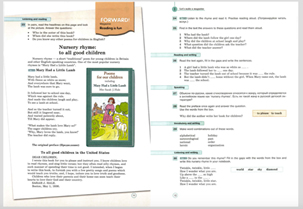 Рисунок 1Математическая грамотность - это способность человека мыслить математически, формулировать и применять математические знания для решения задач в разнообразных практических ситуациях.На картинках изображены предметы с указанием их веса в граммах и килограммах. Дети используют математические суждения и путём сложения определяют общий вес необходимых для поездки на Северный полюс и на Чёрное море предметов. («Форвард» 5 класс Часть 1, стр.81, упр.6)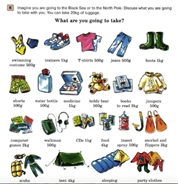 Рисунок 2Естественнонаучная грамотность - подразумевает способность ребенка занять компетентную общественную позицию по вопросам, связанным с естественными науками, интерес к естественно-научным фактам и идеям. Используя словарные слова, географическую карту мира, дети применяют знания, полученные на уроках окружающего мира, географии, биологии. Путём рассуждения делаются выводы о том, какие природные ресурсы добываются под землёй, под водой, что растёт на деревьях, что производят насекомые. («Форвард» 5 класс Часть 1, стр.40, упр.16,17, стр.41, упр.18,19,20)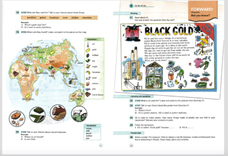 Рисунок 3В фокусе внимания Финансовой грамотности определяются модели поведения личности в сфере финансов: покупка товаров и услуг, управление семейным бюджетом, планирование финансовых дел и др. В одном из упражнений учебника (часть 2) детям предлагается задание на решение ситуации, когда нужно выбрать варианты поведения, чтобы решить вопрос с недостающими деньгами. Дети могут выбрать готовые варианты или придумать свои.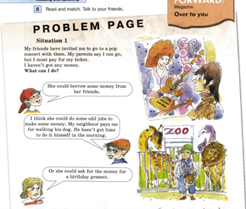 Рисунок 4Глобальная компетентность - это многогранная цель обучения. Глобально компетентная личность способна изучать местные, глобальные проблемы и вопросы межкультурного взаимодействия, понимать и оценивать различные точки зрения и мировоззрения, успешно и уважительно взаимодействовать с другими. В учебнике этому направлению уделено большое внимание, особенно в разделе «Dialogue of cultures»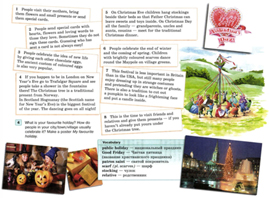 Рисунок 5Креативное мышление: способность продуктивно участвовать в процессе выработки, оценки и совершенствовании идей, направленных на получение инновационных (новых, новаторских, оригинальных, нестандартных, непривычных) и эффективных (действенных, результативных, экономичных, оптимальных) решений, и нового знания, эффектного (впечатляющего, вдохновляющего, необыкновенного, удивительного и т.п.) выражения воображения. Отличное упражнение на формирование данной компетенции предложено во второй части учебника, где нужно найти нестандартные решения использования для привычных вещей.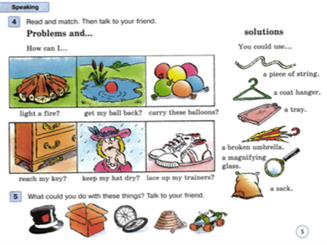 Рисунок 6Весь материал статьи представлен в виде интерактивного плаката, который доступен по ссылке: https://www.thinglink.com/scene/1562087122410668033Библиография[PISA: математическая, естественнонаучная, читательская и др][Образовательная система «Школа 2100».Педагогика здравого смысла/под редакцией А.А.Леонтьева. М.: Баласс, 2003. С.35].[Виноградова Н.Ф., Кочурова Е.Э., Кузнецова М.И. и др. Функциональная грамотность младшего школьника: книга для учителя/ под редакцией Н.Ф.Виноградовой. М.: Российский учебник: Вентана Граф, 2018.288 с., с. 16-17]Инновационный проект Министерства просвещения РФ «Мониторинг формирования и оценки функциональной грамотности».